		The University of North Carolina at Pembroke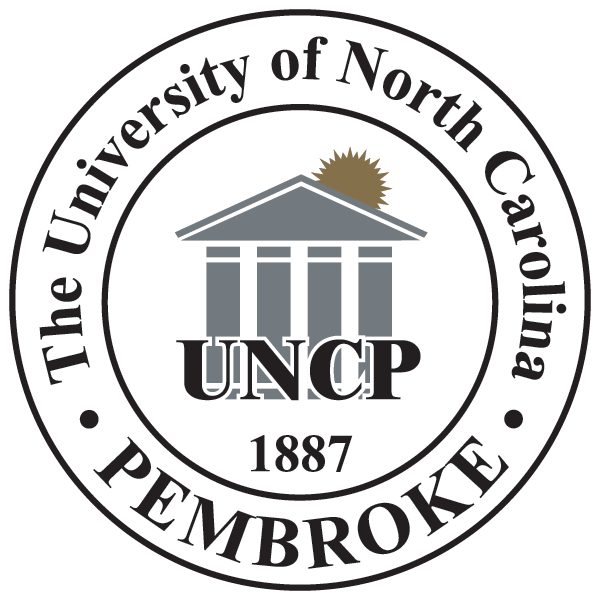 		Animal Research RegistrationAll research personnel that will handle live vertebrate animals as part of their research must complete the information below. Personal InformationPersonal InformationPersonal InformationName: 								Date of Birth: 		/	/	Name of Lab: 							Date you began job: 	   /	/	Name: 								Date of Birth: 		/	/	Name of Lab: 							Date you began job: 	   /	/	Name: 								Date of Birth: 		/	/	Name of Lab: 							Date you began job: 	   /	/	ExposureExposureExposureChoose the animal(s) you will work with:Average Number of Days/Week:Average Number of Hours/Day: Frog Mouse Rat Other: _________________If Other, Explain: Other: _________________If Other, Explain:Do you have any house pets? Yes		 No Yes		 NoIf Yes, what type:Immunization HistoryImmunization HistoryImmunization HistoryMeasles/Rubeola (old fashioned, red)History of Disease:  Yes	 No If unknown, check this box: History of Disease:  Yes	 No If unknown, check this box: Tetanus BoosterDate of last booster: 	   /	  /	If unknown, check this box: Date of last booster: 	   /	  /	If unknown, check this box: **Tetanus boosters are recommended every 10 years. If you are due, please call University Employee Health (966-9119) to schedule.****Tetanus boosters are recommended every 10 years. If you are due, please call University Employee Health (966-9119) to schedule.****Tetanus boosters are recommended every 10 years. If you are due, please call University Employee Health (966-9119) to schedule.**Tuberculosis (TB)Date of last skin test: 	   /	  /	Result:  Positive	 Negative	 UnknownIf unknown, check this box: Date of last skin test: 	   /	  /	Result:  Positive	 Negative	 UnknownIf unknown, check this box: History of TB Treatment:History of TB Treatment:History of TB Treatment:Hazardous AgentsHazardous AgentsHazardous AgentsHazardous AgentsDo you work with formaldehyde?		 Yes	 NoDo you work with human blood or tissue? 	 Yes	 NoDo you work with any infectious agents?	 Yes	 NoIf yes, what type:Do you work in the outdoors?                                Yes	 NoPlease list any other hazardous agents you are currently working with:Do you work with formaldehyde?		 Yes	 NoDo you work with human blood or tissue? 	 Yes	 NoDo you work with any infectious agents?	 Yes	 NoIf yes, what type:Do you work in the outdoors?                                Yes	 NoPlease list any other hazardous agents you are currently working with:Do you work with formaldehyde?		 Yes	 NoDo you work with human blood or tissue? 	 Yes	 NoDo you work with any infectious agents?	 Yes	 NoIf yes, what type:Do you work in the outdoors?                                Yes	 NoPlease list any other hazardous agents you are currently working with:Do you work with formaldehyde?		 Yes	 NoDo you work with human blood or tissue? 	 Yes	 NoDo you work with any infectious agents?	 Yes	 NoIf yes, what type:Do you work in the outdoors?                                Yes	 NoPlease list any other hazardous agents you are currently working with:AllergiesAllergiesAllergiesAllergiesDo you currently have, or have a history of, allergies?	   Yes  	       No 	If yes, please check all that apply: 	 hayfever	 allergic skin problems       eczema	   latex allergy       asthma                insect stings / bites	 other allergies, please describe:Are you allergic to household pets?	 Yes       NoIf Yes, what type: 										Have you ever changed jobs/working habits because of symptoms from handling animals? Yes       NoIf Yes, please explain:Do you currently have, or have a history of, allergies?	   Yes  	       No 	If yes, please check all that apply: 	 hayfever	 allergic skin problems       eczema	   latex allergy       asthma                insect stings / bites	 other allergies, please describe:Are you allergic to household pets?	 Yes       NoIf Yes, what type: 										Have you ever changed jobs/working habits because of symptoms from handling animals? Yes       NoIf Yes, please explain:Do you currently have, or have a history of, allergies?	   Yes  	       No 	If yes, please check all that apply: 	 hayfever	 allergic skin problems       eczema	   latex allergy       asthma                insect stings / bites	 other allergies, please describe:Are you allergic to household pets?	 Yes       NoIf Yes, what type: 										Have you ever changed jobs/working habits because of symptoms from handling animals? Yes       NoIf Yes, please explain:Do you currently have, or have a history of, allergies?	   Yes  	       No 	If yes, please check all that apply: 	 hayfever	 allergic skin problems       eczema	   latex allergy       asthma                insect stings / bites	 other allergies, please describe:Are you allergic to household pets?	 Yes       NoIf Yes, what type: 										Have you ever changed jobs/working habits because of symptoms from handling animals? Yes       NoIf Yes, please explain:Indicate below any symptoms you get when working with LAB ANIMALS:If none, you can move to section 6.Indicate below any symptoms you get when working with LAB ANIMALS:If none, you can move to section 6.Indicate below any symptoms you get when working with LAB ANIMALS:If none, you can move to section 6.Indicate below any symptoms you get when working with LAB ANIMALS:If none, you can move to section 6.SymptomFrequencySeverityAnimal(s) Causing Problem: Sneezing Spells Every Time Most Times Sometimes Rarely Never Mild Moderate Severe Watery/itchy Eyes Every Time Most Times Sometimes Rarely Never Mild Moderate Severe Shortness of Breath Every Time Most Times Sometimes Rarely Never Mild Moderate Severe Wheezing Every Time Most Times Sometimes Rarely Never Mild Moderate Severe Coughing Spells Every Time Most Times Sometimes Rarely Never Mild Moderate SevereSymptomFrequencySeverityAnimal(s) Causing Problem: Other Every Time Most Times Sometimes Rarely Never Mild Moderate SevereIf Other, please specify:If Other, please specify:If Other, please specify:If Other, please specify:TrainingTrainingTrainingTrainingWork HealthWork HealthWork HealthWork HealthDo you have any health problems that you feel may be related to your work? Yes	 NoIf Yes, please specify: (if you answered this question "yes", you are asked to call the University Employee Occupational Health Clinic to schedule an appt for evaluation of work injury or illness)Do you have any concerns with work safety? Yes	 NoIf Yes, please specify: Do you have any health problems that you feel may be related to your work? Yes	 NoIf Yes, please specify: (if you answered this question "yes", you are asked to call the University Employee Occupational Health Clinic to schedule an appt for evaluation of work injury or illness)Do you have any concerns with work safety? Yes	 NoIf Yes, please specify: Do you have any health problems that you feel may be related to your work? Yes	 NoIf Yes, please specify: (if you answered this question "yes", you are asked to call the University Employee Occupational Health Clinic to schedule an appt for evaluation of work injury or illness)Do you have any concerns with work safety? Yes	 NoIf Yes, please specify: Do you have any health problems that you feel may be related to your work? Yes	 NoIf Yes, please specify: (if you answered this question "yes", you are asked to call the University Employee Occupational Health Clinic to schedule an appt for evaluation of work injury or illness)Do you have any concerns with work safety? Yes	 NoIf Yes, please specify: VerificationVerificationVerificationVerificationBy completing this registration form, signing below and submitting it, you verify that all information in section 1-7 of this form is accurate.Signature							DateBy completing this registration form, signing below and submitting it, you verify that all information in section 1-7 of this form is accurate.Signature							DateBy completing this registration form, signing below and submitting it, you verify that all information in section 1-7 of this form is accurate.Signature							DateBy completing this registration form, signing below and submitting it, you verify that all information in section 1-7 of this form is accurate.Signature							Date